First Mennonite Church of ChristianNovember 14Mission Sunday, Church Services held with West Zion, Eden and our church.  Services were held at Eden Church.Pastor Pete EmeryPastor Pete’s email:  fmcc.pastorpete@gmail.comPastor Pete’s Cell Phone:  785-577-1447Pastor’s office Hours:  Monday-Friday 9:00am-3:00 pmStudy Phone 620-345-8766Church Secretary:  Lurline WiensLurline’s phone number:  620-345-6657Lurline’s email:  fmcc.secretary1@gmail.comOffice hours:  Tues. 1:00-4:30PM, Thurs-Fri. 8:30AM-11:30amChurch Phone:  620-345-2546Church Website:  www.fmccmoundridge.org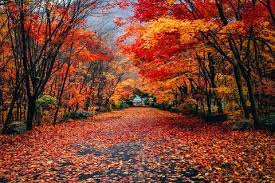 First Mennonite Church of ChristianMoundridge, KSA welcoming Community of Christians for PeaceNovember 14, 2021OpportunitiesToday:  9:30 Worship Service at Eden ChurchNovember 14:  Mission Sunday with Eden & West Zion at EdenNovember 15:  MCC Meat canning at MCC Center. North NewtonNovember 21:  Tami (Wiens) Lundgren speaking in our churchNovember 25:  Thanksgiving DayNovember 28:  First Sunday of AdventNovember 28:  Hanging of the Greens, 3:00 pm, with soup supper    followingDecember 1:  Worship Team, 9:30 am	           Deacons, 1:30 pmSunday, November 21:  Organist – Delonna Barnett, Worship Leader – Lurline Wiens, Special Music – Johnathan Schrag, Speaker – Tami LundgrenIf a free society cannot help the many who are poor, it cannot save the few who are rich.                                                                            - John F. KennedyAnnouncementsThere is no church service in our church this Sunday, November 14.Church Service, November 14, will be held at Eden Church at 9:30 am with Sara Wenger Shenk as speaker. You are invited to join us in a celebration of the up-coming arrival of a new son in the lives of Arturo Vivanco, Jr. and Trinady Avalos.Due to the presence of COVID in our lives, we will not be doing the usual gathering with food and fellowship.  Instead, we will have a table in the foyer to receive gifts, cards, and well wishes starting November 7 and concluding November 21 when Arturo, Jr.  and Trinady will be invited to pick up items collected.Hearing Assistance: We now have hearing assistance devices available to anyone who needs assistance.  If you would like to use one of these devices, please ask Randy or Ferd or another usher, and they will help you get set up so you can hear the whole service.Meat Canning for MCC will take place on November 15, at the MCC Center in N. Newton.  The signup sheet is on the south bulletin board.  There is an article on the south bulletin board about last year’s canning.There are some coats and jackets hanging by the entry under the drive through.  Take a look and see if you recognize any of them.  If they are yours, please take them.  If they are still there by the end of the month, they will be taken to The ETC Shop.  (They have been hanging there for over a year)Sunday, November 28 “Hanging of the Greens”.  We will meet at 3:00 pm to decorate the church for Christmas.  After the decorating is done, for those that want to stay, we will have a soup supper.  Bring a pot of soup, any kind.  Crackers, dessert and drinks will be furnished.  Bethel College Announcements:Life Enrichment at Bethel College has been canceled for spring 2022, due to ongoing health and safety concerns. Organizers hope to resume Life Enrichment in fall 2022. TODAY (Sun., Nov. 14) – KIPCOR Film Series: A Home Called Nebraska, 2 p.m., Krehbiel Auditorium in Luyken Fine Arts Center at Bethel College. Emily Haverkamp, an immigration and asylum lawyer from Wichita, will lead the discussion following the screening. Bethel’s current COVID-19 protocols require physical distancing and mask-wearing indoors with groups of 10 or more. Last week to view “Voices Together,” a display of the original artwork featured in the new Voices Together hymnal, through Fri., Nov. 19, in the Regier Art Gallery in Luyken Fine Arts Center at Bethel College. Gallery hours are 9 a.m.-5 p.m. weekdays. Mon., Nov. 22 – Bethel College Wind Ensemble Winter Concert, 7 p.m., Krehbiel Auditorium in Luyken Fine Arts Center. Bethel’s current COVID-19 protocols require physical distancing and mask-wearing indoors with groups of 10 or more.